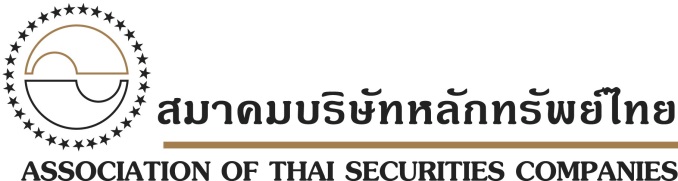 วิธีปฏิบัติเรื่อง  หลักเกณฑ์ และวิธีการขึ้นทะเบียนผู้แนะนำลูกค้าที่เป็นบุคคลธรรมดาและนิติบุคคลทั่วไป---------------------------------------------------------โดยที่เห็นสมควรให้มีการเพิ่มเติมหลักเกณฑ์เกี่ยวกับการขึ้นทะเบียนผู้แนะนำลูกค้า ที่เป็นบุคคลธรรมดาและนิติบุคคลทั่วไป สามารถทำสัญญาแต่งตั้งผู้แนะนำลูกค้ากับสมาชิกเพื่อทำหน้าที่แนะนำลูกค้าให้กับสมาชิก โดยได้รับค่าตอบแทนสำหรับการแนะนำลูกค้า เพื่อเป็นการสนับสนุนและส่งเสริมการขายให้มีการขยายฐานผู้ลงทุนในตลาดทุนเพิ่มขึ้น นอกเหนือจากเดิมที่อนุญาตให้ธนาคารพาณิชย์ บริษัทประกันภัย บริษัทประกันชีวิต บริษัทหลักทรัพย์จัดการกองทุน บริษัทตัวแทนสัญญาซื้อขายล่วงหน้า และพนักงานสมาชิกที่ไม่ใช่ผู้แนะนำการลงทุน ทำหน้าที่แนะนำลูกค้าให้กับสมาชิก โดยอาศัยอำนาจตามประกาศสมาคมบริษัทหลักทรัพย์ไทย ที่ กส. 1/2557 เรื่อง การปฏิบัติงานของสมาชิกในการแต่งตั้งผู้แนะนำลูกค้า ข้อ 2 สมาคมบริษัทหลักทรัพย์ไทย โดยความเห็นชอบของคณะกรรมการสมาคมจึงเห็นควรกำหนดหลักเกณฑ์และวิธีการขึ้นทะเบียนผู้แนะนำลูกค้าที่เป็นบุคคลธรรมดาและนิติบุคคลทั่วไป เพื่อให้สมาชิกสมาคมถือปฏิบัติดังนี้ข้อ 1 ในวิธีปฏิบัตินี้“สำนักงาน ก.ล.ต.” หมายความว่า สำนักงานคณะกรรมการกำกับหลักทรัพย์และตลาดหลักทรัพย์“ตลาดหลักทรัพย์”  หมายความว่า ตลาดหลักทรัพย์แห่งประเทศไทย“สมาคม”  หมายความว่า สมาคมบริษัทหลักทรัพย์ไทย“สมาชิก” หมายความว่า บริษัทหลักทรัพย์ที่เป็นสมาชิกสมาคมบริษัทหลักทรัพย์ไทย“ผู้แนะนำลูกค้า”  หมายความว่า บุคคลธรรมดาหรือนิติบุคคลทั่วไป ที่ขึ้นทะเบียนกับสมาคมเพื่อทำหน้าที่แนะนำลูกค้าหรือแนะนำรายชื่อลูกค้าให้แก่สมาชิกเพื่อเปิดบัญชีซื้อขายหลักทรัพย์ หรือทำหน้าที่ติดต่อชักชวนให้ลูกค้ามาเปิดบัญชีเพื่อซื้อขายหลักทรัพย์กับสมาชิก โดยได้รับค่าตอบแทนสำหรับการแนะนำลูกค้า โดยไม่รวมถึงธนาคารพาณิชย์ บริษัทประกันภัย บริษัทประกันชีวิต บริษัทหลักทรัพย์จัดการกองทุน บริษัทตัวแทนสัญญาซื้อขายล่วงหน้า และพนักงานประจำซึ่งปฏิบัติหน้าที่เต็มเวลาของนิติบุคคลดังกล่าวข้างต้น“ลูกค้า”  หมายความว่า บุคคลทั่วไป (Individual Investor) และนิติบุคคล โดยไม่รวมถึงลูกค้าสถาบันตามนิยามสำนักงาน ก.ล.ต.“หลักทรัพย์” หมายความว่า หลักทรัพย์ที่ซื้อขายในตลาดหลักทรัพย์ หรือตลาดหลักทรัพย์เอ็มเอไอ หรือสัญญาซื้อขายล่วงหน้าที่ซื้อขายในตลาดสัญญาซื้อขายล่วงหน้าส่วนที่ 1 คุณสมบัติและการดำรงคุณสมบัติข้อ 2 บุคคลธรรมดาหรือนิติบุคคลทั่วไปที่จะขอขึ้นทะเบียนเป็นผู้แนะนำลูกค้า ต้องมีและดำรงคุณสมบัติดังต่อไปนี้ ไม่เคยถูกเพิกถอนการขึ้นทะเบียนผู้แนะนำลูกค้าภายในรอบระยะเวลา 5 ปีก่อนการขอขึ้นทะเบียน ไม่มีลักษณะต้องห้ามดังนี้(2.1) 	มีความบกพร่องในด้านความสามารถตามกฎหมายหรืออยู่ระหว่างถูกดำเนินการตามกฎหมายเกี่ยวกับการกำกับดูแลตลาดทุน (2.2) 	มีประวัติการถูกดำเนินการหรือถูกลงโทษที่เกี่ยวข้องกับการบริหารงานที่มีลักษณะหลอกลวง ฉ้อโกง หรือทุจริตเกี่ยวกับทรัพย์สิน(2.3) 	ถูกศาลสั่งพิทักษ์ทรัพย์หรือเป็นบุคคลล้มละลาย(2.4) 	เป็นคนไร้ความสามารถหรือเสมือนไร้ความสามารถ(2.5) 	อยู่ระหว่างถูกกล่าวโทษโดยสำนักงาน ก.ล.ต. หรืออยู่ระหว่างถูกดำเนินคดีอันเนื่องจาก
กรณีที่สำนักงาน ก.ล.ต. กล่าวโทษ หรือเคยต้องคำพิพากษาถึงที่สุดให้จำคุก ไม่ว่าศาลจะมีคำพิพากษาให้รอการลงโทษหรือไม่ และพ้นโทษจำคุกหรือพ้นจากรอการลงโทษมาแล้วไม่ถึงสามปี  ทั้งนี้ เฉพาะในความผิดตามกฎหมายว่าด้วยหลักทรัพย์และตลาดหลักทรัพย์ กฎหมายว่าด้วยสัญญาซื้อขายล่วงหน้า หรือกฎหมายว่าด้วยทรัสต์เพื่อธุรกรรมในตลาดทุนของบุคลากรในธุรกิจตลาดทุนตามที่ประกาศคณะกรรมการกำกับตลาดทุนกำหนด(2.6) 	อยู่ระหว่างถูกกล่าวโทษโดยหน่วยงานที่กำกับดูแลสถาบันการเงินไม่ว่าในประเทศหรือต่างประเทศ หรืออยู่ระหว่างถูกดำเนินคดีอันเนื่องจากกรณีที่หน่วยงานดังกล่าวกล่าวโทษ(2.7) 	เคยต้องคำพิพากษาถึงที่สุดให้จำคุกไม่ว่าศาลจะมีคำพิพากษาให้รอการลงโทษหรือไม่ และพ้นโทษจำคุกหรือพ้นจากรอการลงโทษมาแล้วไม่ถึงสามปี  ทั้งนี้ เฉพาะในมูลเหตุเนื่องจากการบริหารงานที่มีลักษณะหลอกลวง ฉ้อโกง หรือทุจริตเกี่ยวกับทรัพย์สิน และทำให้เกิดความเสียหายไม่ว่าจะต่อสถาบันการเงินที่ตนสังกัดหรือต่อลูกค้า(2.8) 	เคยต้องคำพิพากษาถึงที่สุดให้จำคุกไม่ว่าศาลจะมีคำพิพากษาให้รอการลงโทษหรือไม่ และพ้นโทษจำคุกหรือพ้นจากรอการลงโทษมาแล้วไม่ถึงสามปี  ทั้งนี้ ในความผิดอาญาแผ่นดินเกี่ยวกับการบริหารงานที่มีลักษณะหลอกลวง ฉ้อโกง หรือทุจริตเกี่ยวกับทรัพย์สิน(2.9) 	เป็นผู้ที่ศาลมีคำสั่งให้ทรัพย์สินตกเป็นของแผ่นดินตามกฎหมายเกี่ยวกับการป้องกันและปราบปรามการทุจริต กฎหมายว่าด้วยการป้องกันและปราบปรามการฟอกเงิน หรือกฎหมายอื่นในลักษณะเดียวกันและยังไม่พ้นสามปีนับแต่วันที่ศาลมีคำสั่งให้ทรัพย์สินตกเป็นของแผ่นดิน(2.10)	เป็นผู้ที่หน่วยงานที่กำกับดูแลสถาบันการเงินหรือหน่วยงานที่มีอำนาจตามกฎหมาย ไม่ว่าในประเทศหรือต่างประเทศ พิจารณาว่ามีลักษณะต้องห้ามในการเป็นกรรมการ ผู้จัดการหรือบุคคลผู้มีอำนาจในการจัดการ หรือผู้บริหารของสถาบันการเงิน หรือบุคลากรที่มีหน้าที่ให้คำแนะนำเกี่ยวกับการบริการทางการเงิน จัดการหรือรับเงินทุนของลูกค้า  ทั้งนี้ เฉพาะในมูลเหตุเนื่องจากการบริหารงานที่มีลักษณะหลอกลวง ฉ้อโกง หรือทุจริตเกี่ยวกับทรัพย์สิน มีคุณสมบัติทางการศึกษาหรือการปฏิบัติงานประการใดประการหนึ่งดังต่อไปนี้(3.1) บุคคลที่ได้รับหนังสือรับรองที่ยังไม่สิ้นผลแสดงว่าตนผ่านการอบรมและทดสอบ ตามหลักสูตรซึ่งสมาคมเห็นชอบ  หรือหลักสูตรที่สถาบันอบรมสมาคมบริษัทหลักทรัพย์ (ASCO Training Institute) เป็นผู้จัดขึ้นโดยความเห็นชอบของสมาคม(3.2) บุคคลที่ได้รับใบอนุญาตที่ยังไม่สิ้นผลแสดงว่าตนเป็นผู้แนะนำการลงทุน (IC) จากสำนักงาน ก.ล.ต. (3.3) มีพนักงานอย่างน้อย 2 คนที่ได้รับการขึ้นทะเบียนเป็นผู้แนะนำลูกค้าจากสมาคมและพนักงานรายดังกล่าวต้องไม่เป็นผู้แนะนำลูกค้าที่ขึ้นทะเบียนในสังกัดของนิติบุคคลทั่วไปอื่น (กรณีนิติบุคคล)(4) ไม่เป็นพนักงานประจำซึ่งปฏิบัติหน้าที่เต็มเวลาของธนาคารพาณิชย์ บริษัทหลักทรัพย์ บริษัทประกันภัย บริษัทประกันชีวิต บริษัทหลักทรัพย์จัดการกองทุน บริษัทตัวแทนสัญญาซื้อขายล่วงหน้า ใดๆ ยกเว้นกรณีที่นิติบุคคลดังกล่าวข้างต้นมีหนังสือยินยอมให้พนักงานรายนั้นขึ้นทะเบียนเป็นผู้แนะนำลูกค้าของสมาคมเป็นลายลักษณ์อักษรส่วนที่ 2 การขอขึ้นทะเบียน การต่ออายุการขึ้นทะเบียน การเปลี่ยนแปลงและการเพิกถอนการขึ้นทะเบียนข้อ 3 บุคคลหรือนิติบุคคลซึ่งมีคุณสมบัติครบถ้วนตามข้อ 2 ที่ประสงค์จะขอขึ้นทะเบียน ต่ออายุการขึ้นทะเบียนเป็นผู้แนะนำลูกค้า ให้ยื่นคำขอพร้อมเอกสารหลักฐานประกอบคำขอ พร้อมทั้งเสียค่าธรรมเนียมการขึ้นทะเบียนตามที่สมาคมกำหนด หากผู้ประสงค์ขอขึ้นทะเบียนไม่ชำระค่าธรรมเนียมให้ครบถ้วนภายในระยะเวลาที่กำหนด ให้ถือว่าไม่ประสงค์จะขึ้นทะเบียนดังกล่าวแล้วข้อ 4 เมื่อสมาคมได้ตรวจสอบหลักฐานเกี่ยวกับคุณสมบัติของบุคคลหรือนิติบุคคลที่ขอขึ้นทะเบียนเป็นผู้แนะนำลูกค้าและเห็นว่าถูกต้องครบถ้วน และชำระค่าธรรมเนียมการขึ้นทะเบียนเป็นที่เรียบร้อยแล้ว สมาคมจะขึ้นทะเบียนบุคคลหรือนิติบุคคลนั้นเป็นผู้แนะนำลูกค้า โดยมีอายุการขึ้นทะเบียนเป็นระยะเวลาสองปี ข้อ 5 ในกรณีที่ข้อมูลของผู้แนะนำลูกค้ารายใดมีการเปลี่ยนแปลง ให้ผู้แนะนำลูกค้าแจ้งการเปลี่ยนแปลงข้อมูลต่อสมาคมตามแบบที่สมาคมกำหนดภายใน 15 วันทำการนับแต่วันถัดจากวันที่มีการเปลี่ยนแปลงข้อมูลดังกล่าวข้อ 6 ในกรณีที่ผู้แนะนำลูกค้าต้องการเพิกถอนการขึ้นทะเบียน ให้ยื่นขอเพิกถอนต่อสมาคมตามวิธีการที่สมาคมกำหนด ข้อ 7 สมาคมอาจเพิกถอนการขึ้นทะเบียนเป็นผู้แนะนำลูกค้า กรณีดังต่อไปนี้ตรวจพบในภายหลังว่าผู้แนะนำลูกค้าขาดคุณสมบัติหรือไม่ดำรงคุณสมบัติข้อหนึ่งข้อใดตามข้อ 2 (3) และข้อ 2 (4)ปกปิดข้อมูลอันควรแจ้งให้แก่สมาคมทราบ หรือแสดงข้อมูลอันเป็นเท็จในการยื่นขออนุญาตต่อสมาคมข้อ 8 การเพิกถอนการขึ้นทะเบียนผู้แนะนำลูกค้าตามความในข้อ 6 และข้อ 7 ไม่ถือเป็นเหตุตัดสิทธิของผู้ถูกเพิกถอนในการที่จะได้รับพิจารณาขึ้นทะเบียนอีก โดยในกรณีดังกล่าวสมาคมจะไม่ถือว่าผู้ถูกเพิกถอนขาดคุณสมบัติตามข้อ 2 (1)ส่วนที่ 3 สิทธิ หน้าที่และความรับผิดชอบ	ข้อ 9 สิทธิของผู้แนะนำลูกค้ามีดังต่อไปนี้(1) 	ได้รับสิทธิในการทำสัญญาแต่งตั้งผู้แนะนำลูกค้ากับสมาชิกตามเกณฑ์ที่สมาคมกำหนดโดยได้รับค่าตอบแทนในฐานะผู้แนะนำลูกค้า ทั้งนี้การปฏิบัติหน้าที่ต้องจำกัดอยู่เฉพาะภายใต้ขอบเขตการปฏิบัติหน้าที่ ดังนี้(ก) แนะนำรายชื่อลูกค้าให้แก่สมาชิกเพื่อเปิดบัญชีซื้อขายหลักทรัพย์หรือทำหน้าที่ติดต่อชักชวนให้ลูกค้ามาเปิดบัญชีเพื่อซื้อขายหลักทรัพย์กับสมาชิก(ข) เผยแพร่ข้อมูลเกี่ยวกับสมาชิก ไม่ว่ากระทำโดยตรงหรือผ่านสื่อใดๆก็ตาม โดยข้อมูลเกี่ยวกับสมาชิกดังกล่าวอาจเป็นข้อมูลที่เกี่ยวกับรูปแบบการให้บริการและอัตราค่าธรรมเนียม วิธีการให้บริการ สถานที่ติดต่อ บุคคลที่สามารถติดต่อได้ รวมทั้งอาจมีการให้ความเห็นเกี่ยวกับสมาชิก ซึ่งข้อมูลข้างต้นนี้อาจจัดทำโดยสมาชิกหรือบุคคลดังกล่าวก็ได้ (ค) แจกและรวบรวมเอกสารคำขอเปิดบัญชีซื้อขายหลักทรัพย์ของสมาชิก(ง) ตรวจสอบความถูกต้องครบถ้วนของเอกสารหลักฐานประกอบการเปิดบัญชี(จ) ประเมินข้อมูลของลูกค้าเบื้องต้นให้เป็นไปตามกลุ่มลูกค้าเป้าหมายที่สมาชิกกำหนด(2) 	รับบริการ หรือประโยชน์อื่นที่สมาคมจัดให้มีขึ้นข้อ 10 ผู้แนะนำลูกค้าต้องปฏิบัติหน้าที่ให้เป็นไปตามหลักเกณฑ์ดังต่อไปนี้(1)	ปฏิบัติหน้าที่เป็นผู้แนะนำลูกค้าด้วยความซื่อสัตย์โดยคำนึงถึงประโยชน์ของลูกค้าและสมาชิกที่ผูกพันตามข้อตกลง โดยไม่เป็นการละเมิดสิทธิของลูกค้าและสมาชิก(2)	รักษาความลับของลูกค้าและสมาชิกที่ผูกพันตามข้อตกลง(3)	แนะนำลูกค้าตามหลักวิชาการ เพื่อให้สอดคล้องกับวัตถุประสงค์ ความรู้ ความเข้าใจ และประสบการณ์ของลูกค้า(4) 	ในการติดต่อ ชักชวนลูกค้าให้กับสมาชิก ต้องดำเนินการตามจริยธรรมและมีมาตรฐานการปฏิบัติงาน บนพื้นฐานของความเป็นจริง โดยต้องแสดงให้ลูกค้าทราบถึงบทบาทหน้าที่ สถานที่และหมายเลขโทรศัพท์ของผู้แนะนำลูกค้า(5) 	ต้องพิจารณาความเหมาะสมของลูกค้าว่ามีความสามารถลงทุน (Suitability Test) ในตลาดทุนได้(6) 	กระทำการหรืองดเว้นกระทำการอื่นใดตามที่สมาคมกำหนด	ข้อ 11 ผู้แนะนำลูกค้าห้ามกระทำการดังต่อไปนี้(1)	เบียดบังหรือแสวงหาผลประโยชน์โดยมิชอบจากการปฏิบัติงาน(2)	จ่ายเงินหรือทรัพย์สิน หรือประโยชน์อื่นให้แก่ลูกค้าอันเนื่องมาจากการลงทุน ซึ่งมิได้เป็นไปตามการให้บริการโดยปกติ(3)	กระทำการหรืองดเว้นกระทำการอื่นใดในลักษณะที่อาจเป็นเหตุให้เกิดความเสียหายร้ายแรงแก่ลูกค้า และสมาชิกที่ตนเองผูกพันตามข้อตกลง(4) 	เรียกร้องผลประโยชน์ใดๆจากลูกค้าไม่ว่ากรณีใดๆ ที่เกี่ยวข้องกับการให้บริการภายใต้ขอบเขตการปฏิบัติหน้าที่ของผู้แนะนำลูกค้า(5) 	เรียกเก็บหรือรับค่าธรรมเนียมหรือค่าตอบแทนจากลูกค้าที่เกี่ยวข้องกับการให้บริการภายใต้ขอบเขตการปฏิบัติหน้าที่ของผู้แนะนำลูกค้า(6) 	ให้ข้อมูลอันเป็นเท็จเกี่ยวกับสิทธิ หน้าที่ และภาระผูกพันของผู้แนะนำลูกค้าต่อลูกค้าหรือสมาชิก(7) 	ทำสัญญาหรือหนังสือใดๆ กับลูกค้าที่เกี่ยวข้องกับการให้บริการภายใต้ขอบเขตการปฏิบัติหน้าที่ของผู้แนะนำลูกค้า(8) 	รับรองผลตอบแทนจากการลงทุนกับลูกค้า(9) 	รับประกันความเสียหาย หรือผลขาดทุนที่เกิดจากการลงทุนของลูกค้า(10)	แนะนำลูกค้าเมื่อสิ้นสุดอายุการขึ้นทะเบียน(11)	กระทำการใดๆให้เป็นที่เสื่อมเสียหรืออาจเสื่อมเสียหรือเห็นได้ว่าจะเป็นทางนำไปสู่ความเสื่อมเสียแก่สมาคม(12)	ให้คำแนะนำในการซื้อขายหลักทรัพย์หรือรับคำสั่งซื้อขายหลักทรัพย์จากลูกค้า(13)	ไม่กระทำการหรือให้การสนับสนุนช่วยเหลือในการกระทำทุจริต ยักยอก หรือฉ้อโกง ทรัพย์สินของลูกค้า(14)	ไม่ปกปิดข้อมูลหรือยื่นเอกสารอันเป็นเท็จต่อสมาชิกเพื่อช่วยเหลือลูกค้า เช่น ปกปิด ตกแต่งข้อมูล เพื่อเปิดบัญชีหรือเพื่อให้ได้รับอนุมัติวงเงินเพิ่มส่วนที่ 4 บทลงโทษและการพ้นสภาพข้อ 12 ผู้แนะนำลูกค้าต้องปฏิบัติตามวิธีปฏิบัติฉบับนี้ ตลอดจนกฎข้อบังคับที่เกี่ยวข้องที่สมาคม ตลาดหลักทรัพย์ สำนักงานคณะกรรมการกำกับหลักทรัพย์และตลาดหลักทรัพย์กำหนด ทั้งที่มีผลบังคับใช้ในปัจจุบันและที่อาจมีการแก้ไข เปลี่ยนแปลงหรือเพิ่มเติมขึ้นในอนาคตโดยเคร่งครัด  หากผู้แนะนำลูกค้ารายใดกระทำหรือมีส่วนร่วมในการกระทำการฝ่าฝืนหรือไม่ปฏิบัติตามหน้าที่ ตามวิธีปฏิบัติ กฎข้อบังคับข้างต้น หรือให้ข้อมูลอันเป็นเท็จหรือกระทำการใดๆอันอาจก่อให้เกิดความเสียหายต่อลูกค้า สมาชิก สมาคม ตลาดหลักทรัพย์ สำนักงานคณะกรรมการกำกับหลักทรัพย์และตลาดหลักทรัพย์ สมาคมอาจลงโทษผู้แนะนำลูกค้ารายนั้นในลักษณะอย่างใดอย่างหนึ่งหรือหลายอย่างประกอบกันดังต่อไปนี้ตักเตือนภาคทัณฑ์ห้ามปฏิบัติหน้าที่ชั่วคราวเพิกถอนการขึ้นทะเบียนข้อ 13 ผู้แนะนำลูกค้าพ้นสถานภาพจากการเป็นผู้แนะนำลูกค้าในกรณีดังต่อไปนี้(1) 	ตาย(2) 	ถูกเพิกถอนการขึ้นทะเบียน(3) 	ขาดคุณสมบัติตามข้อ 2 (1) หรือมีลักษณะต้องห้ามตามข้อ 2 (2)บทเฉพาะกาลข้อ 15 บุคคลธรรมดาหรือนิติบุคคลทั่วไปที่ได้รับการขึ้นทะเบียนจากสมาคมให้เป็นผู้แนะนำลูกค้าก่อนวันที่วิธีปฏิบัติฉบับนี้มีผลใช้บังคับ ให้ถือว่าได้รับการขึ้นทะเบียนตามวิธีปฏิบัติฉบับนี้ในวันที่วิธีปฏิบัติฉบับนี้มีผลใช้บังคับ ภายใต้หลักเกณฑ์ที่กำหนดไว้ในวิธีปฏิบัติฉบับนี้วิธีปฏิบัตินี้มีผลบังคับตั้งแต่วันที่ 1 มีนาคม 2557 เป็นต้นไป	ประกาศ ณ วันที่ 28 กุมภาพันธ์ 2557	(นางภัทธีรา  ดิลกรุ่งธีระภพ)	นายกสมาคม